ПАСПОРТ ДОСТУПНОСТИ  ДО№1 объекта социальной инфраструктуры (ОСИ)3. Рекомендации по адаптации основных функциональных зон объекта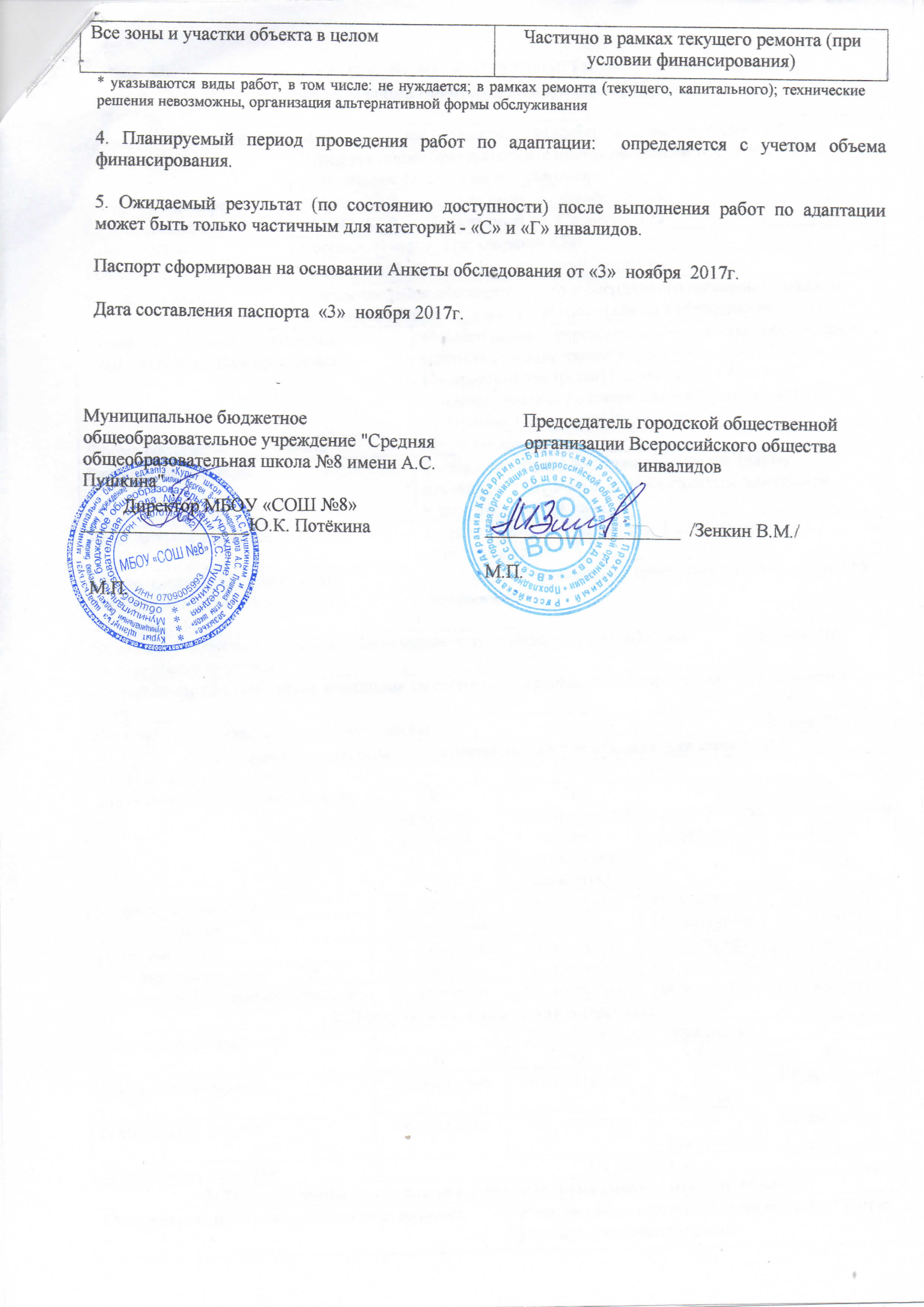 Наименование объектаДошкольное отделение №1 «Огонёк»Дошкольное отделение №1 «Огонёк»Дошкольное отделение №1 «Огонёк»Дошкольное отделение №1 «Огонёк»Дошкольное отделение №1 «Огонёк»Дошкольное отделение №1 «Огонёк»Дошкольное отделение №1 «Огонёк»Дошкольное отделение №1 «Огонёк»Фактический адрес361045, КБР, г. Прохладный, ул. Свободы 138361045, КБР, г. Прохладный, ул. Свободы 138361045, КБР, г. Прохладный, ул. Свободы 138361045, КБР, г. Прохладный, ул. Свободы 138361045, КБР, г. Прохладный, ул. Свободы 138361045, КБР, г. Прохладный, ул. Свободы 138361045, КБР, г. Прохладный, ул. Свободы 138361045, КБР, г. Прохладный, ул. Свободы 138Юридический адрес361042, КБР, г. Прохладный ул. Свободы, 172361042, КБР, г. Прохладный ул. Свободы, 172361042, КБР, г. Прохладный ул. Свободы, 172361042, КБР, г. Прохладный ул. Свободы, 172361042, КБР, г. Прохладный ул. Свободы, 172361042, КБР, г. Прохладный ул. Свободы, 172361042, КБР, г. Прохладный ул. Свободы, 172361042, КБР, г. Прохладный ул. Свободы, 172Округ, районГородской округ  Прохладный КБРГородской округ  Прохладный КБРГородской округ  Прохладный КБРГородской округ  Прохладный КБРГородской округ  Прохладный КБРГородской округ  Прохладный КБРГородской округ  Прохладный КБРГородской округ  Прохладный КБРТелефон/ Е-mailЕ-mail: detcad1ogon@mail.ru88663141683Е-mail: detcad1ogon@mail.ru88663141683Е-mail: detcad1ogon@mail.ru88663141683Е-mail: detcad1ogon@mail.ru88663141683Е-mail: detcad1ogon@mail.ru88663141683Е-mail: detcad1ogon@mail.ru88663141683Е-mail: detcad1ogon@mail.ru88663141683Е-mail: detcad1ogon@mail.ru88663141683Вид деятельностиобразованиеобразованиеобразованиеобразованиеобразованиеобразованиеобразованиеобразованиеКурирующий (подведомственный) ОИВ / вышестоящая организацияКурирующий (подведомственный) ОИВ / вышестоящая организацияКурирующий (подведомственный) ОИВ / вышестоящая организацияКурирующий (подведомственный) ОИВ / вышестоящая организацияМуниципальное бюджетное общеобразовательное учреждение "Средняя общеобразовательная школа №8 имени А.С. Пушкина" Муниципальное учреждение «Управление образования местной администрации городского округа Прохладный Кабардино-Балкарской Республики» Муниципальное бюджетное общеобразовательное учреждение "Средняя общеобразовательная школа №8 имени А.С. Пушкина" Муниципальное учреждение «Управление образования местной администрации городского округа Прохладный Кабардино-Балкарской Республики» Муниципальное бюджетное общеобразовательное учреждение "Средняя общеобразовательная школа №8 имени А.С. Пушкина" Муниципальное учреждение «Управление образования местной администрации городского округа Прохладный Кабардино-Балкарской Республики» Муниципальное бюджетное общеобразовательное учреждение "Средняя общеобразовательная школа №8 имени А.С. Пушкина" Муниципальное учреждение «Управление образования местной администрации городского округа Прохладный Кабардино-Балкарской Республики» Муниципальное бюджетное общеобразовательное учреждение "Средняя общеобразовательная школа №8 имени А.С. Пушкина" Муниципальное учреждение «Управление образования местной администрации городского округа Прохладный Кабардино-Балкарской Республики» Форма собственности объектаФорма собственности объектаФорма собственности объектаФорма собственности объектаМуниципальнаяМуниципальнаяМуниципальнаяМуниципальнаяМуниципальнаяРазмещение объектаРазмещение объектаРазмещение объектаРазмещение объекта здание 2-этажное здание 2-этажное здание 2-этажное здание 2-этажное здание 2-этажноеКоличество и назначение входовКоличество и назначение входовКоличество и назначение входовКоличество и назначение входов1центральный; 3 запасных; 1 служебный (для персонала)1центральный; 3 запасных; 1 служебный (для персонала)1центральный; 3 запасных; 1 служебный (для персонала)1центральный; 3 запасных; 1 служебный (для персонала)1центральный; 3 запасных; 1 служебный (для персонала)Объем предоставляемых услуг (количество посетителей в день, вместимость)Объем предоставляемых услуг (количество посетителей в день, вместимость)Объем предоставляемых услуг (количество посетителей в день, вместимость)Объем предоставляемых услуг (количество посетителей в день, вместимость)Вместимость 136 человек, 120 человек в деньВместимость 136 человек, 120 человек в деньВместимость 136 человек, 120 человек в деньВместимость 136 человек, 120 человек в деньВместимость 136 человек, 120 человек в деньВозможность оказания помощи в получении услуги инвалиду со стойкими нарушениями здоровьяВозможность оказания помощи в получении услуги инвалиду со стойкими нарушениями здоровьяВозможность оказания помощи в получении услуги инвалиду со стойкими нарушениями здоровьяВозможность оказания помощи в получении услуги инвалиду со стойкими нарушениями здоровьяВозможность оказания помощи в получении услуги инвалиду со стойкими нарушениями здоровьяВозможность оказания помощи в получении услуги инвалиду со стойкими нарушениями здоровьяВозможность оказания помощи в получении услуги инвалиду со стойкими нарушениями здоровьяНе имеетсяНе имеетсяВозможность обслуживания инвалидов со стойкими нарушениями здоровья на домуВозможность обслуживания инвалидов со стойкими нарушениями здоровья на домуВозможность обслуживания инвалидов со стойкими нарушениями здоровья на домуВозможность обслуживания инвалидов со стойкими нарушениями здоровья на домуВозможность обслуживания инвалидов со стойкими нарушениями здоровья на домуВозможность обслуживания инвалидов со стойкими нарушениями здоровья на домуВозможность обслуживания инвалидов со стойкими нарушениями здоровья на домуНе имеетсяНе имеетсяВозможность дистанционного обслуживанияВозможность дистанционного обслуживанияВозможность дистанционного обслуживанияВозможность дистанционного обслуживанияВозможность дистанционного обслуживанияВозможность дистанционного обслуживанияВозможность дистанционного обслуживанияНе имеетсяНе имеется1. Доступность основных функциональных зон объекта для инвалидов 1. Доступность основных функциональных зон объекта для инвалидов 1. Доступность основных функциональных зон объекта для инвалидов 1. Доступность основных функциональных зон объекта для инвалидов 1. Доступность основных функциональных зон объекта для инвалидов 1. Доступность основных функциональных зон объекта для инвалидов 1. Доступность основных функциональных зон объекта для инвалидов 1. Доступность основных функциональных зон объекта для инвалидов 1. Доступность основных функциональных зон объекта для инвалидов Наименование основныхструктурных элементов объектаНаименование основныхструктурных элементов объектаДоступность для инвалидов Доступность для инвалидов Доступность для инвалидов Доступность для инвалидов Доступность для инвалидов Доступность для инвалидов Доступность для инвалидов Наименование основныхструктурных элементов объектаНаименование основныхструктурных элементов объектаК(на кресле- коляске)О(с нарушением опорно-двигательного аппарата)О(с нарушением опорно-двигательного аппарата)С(с нарушениемзрения)С(с нарушениемзрения)С(с нарушениемзрения)Г(с нарушениемслуха)Территория объектаТерритория объектаНе доступноНе доступноНе доступноНе доступноНе доступноНе доступноНе доступноВходная группаВходная группаНе доступно Доступно ДоступноНе доступноНе доступноНе доступноНе доступноПути движенияПути движенияНе доступноНе доступноНе доступноНе доступноНе доступноНе доступно    ДоступноЗона оказания услуги Зона оказания услуги Не доступноНе доступноНе доступноНе доступноНе доступноНе доступноНе доступноСанитарно-бытовые помещенияСанитарно-бытовые помещенияНе доступноНе доступноНе доступноНе доступноНе доступноНе доступноНе доступно2. Доступность объекта для инвалидов 2. Доступность объекта для инвалидов 2. Доступность объекта для инвалидов 2. Доступность объекта для инвалидов 2. Доступность объекта для инвалидов 2. Доступность объекта для инвалидов 2. Доступность объекта для инвалидов 2. Доступность объекта для инвалидов 2. Доступность объекта для инвалидов Состояние доступности Состояние доступности Доступность для инвалидовДоступность для инвалидовДоступность для инвалидовДоступность для инвалидовДоступность для инвалидовДоступность для инвалидовДоступность для инвалидовСостояние доступности Состояние доступности КОООСГГДоступность объектаДоступность объектаНе доступноНе доступно Не доступно Не доступно Не доступноНе доступноНе доступноДоступность услугиДоступность услугиНе доступноНе доступноНе доступноНе доступноНе доступноНе доступноНе доступноДоступность итоговаяДоступность итоговаяНе доступноНе доступноНе доступноНе доступноНе доступноНе доступноНе доступноОсновные структурные элементы объектаРекомендации по адаптации объекта* ( при условии финансирования)Территория, прилегающая к зданию (участок)при оборудовании автостоянки инвалидов на одно машино-место  и учесть габариты машино-места не менее 3,5 м (ширина) и не менее 5 м (глубина),  не возможно т.к. нет технического решения по адаптации с учётом архитектурно- планировочных  показателей объекта.Вход (входы) в зданиеПерепланировка аварийных выходов не возможна,  т.к. техническое решение по адаптации с учётом архитектурно- планировочных  показателей объекта- не возможно.Имеется пандус у основного входа №1 с уклоном 22%, также нет разворотной площадки перед пандусом, что не соответствует стандартам, необходима реконструкция, что невозможно из-за архитектурно-планировочных особенностей, требуется установка поручней с двух сторон с не травмирующими окончаниями с завершением за пределами марша,При условии финансирования:Окрасить полосы («Жёлтая полоса») на каждую ступень, в т.ч. где аварийные выходы;Установить информационное табло с информацией об объекте, установить звуковой маяк у входа; сделать пиктограммы «вход», доступностьПуть (пути) движения внутри здания При условии финансирования:создать контрастную окраску первой и последней ступени, обеспечить указателями направления движения входа, выхода, пиктограммами (доступность, вход, выход), речевыми информаторами и маяками, экранами, текстовыми табло для дублирования звуковой информации, аудиовизуальными информационно-справочными системами,Зона целевого посещения объекта (оказания услуги)Расширить дверные проемы до 0,9 м. с установкой новых  дверей не возможно т.к. нет возможности обустройства здания – в силу конструктивных, архитектурно-планировочных причин.Установить подъёмник на второй этаж не возможно т.к. нет возможности обустройства здания – в силу конструктивных, архитектурно-планировочных причин.Санитарно-гигиенические помещенияотсутствует т.к. нет возможности обустройства здания – в силу конструктивных, архитектурно-планировочных причин.